 Программное содержание: сохранение и укрепление здоровья детей. Формирование у детей устойчивого представления о здоровом образе жизни, расширять и уточнять знания детей о родном крае, о здоровом образе жизни в процессе игровой, двигательной, коммуникативной деятельности, формировать познавательный интерес к своему здоровью.  развивать быстроту, ловкость, познавательную активность детей. Воспитание основ здорового образа жизни, желание заботиться о своём здоровье и о здоровье близких, укреплять взаимоотношения взрослых и детей.  Оборудование: кукла Катя, ориентиры, обручи, мячи, воздушные шары, канат, мешочки с песком. Ход занятия.Станем рядышком, по кругу,Скажем "Здравствуйте!" друг другу.Нам здороваться ни лень:Всем "Привет!" и "Добрый день!";Если каждый улыбнётся –Утро доброе начнётся.– ДОБРОЕ УТРО!!!Ведущий: Здравствуйте дорогие гости! Здравствуйте ребята! Я люблю семь правил ЗОЖ (объяснение, что такое ЗОЖ) Ведь без них не проживешь! Для здоровья и порядка начинайте день с зарядки. Закаляйтесь, упражняйтесь И хандре не поддавайтесь. Спорт и фрукты я люблю, Тем здоровье берегу. Все режимы соблюдаю, И болезней я не знаю. Ведущий: сегодня я вас приглашаю совершить увлекательное  путешествие в страну Здоровья! Как вы думаете: Что такое здоровье? ( Дети отвечают, размышляют что такое здоровье). Что нужно делать, чтоб быть здоровыми? (Отвечают, размышляют что нужно делать, чтобы быть здоровыми). Вот и в этой стране есть свои законы: 1.Нужно каждый день делать зарядку. 2.Умываться.3. Закалятьчя4.Чистить зубы. 5.Кушать овощи и фрукты.6.Пить молоко и соки. 7.Длительные прогулки. Сюрпризный момент (появляется кукла Катя) Ведущий: Ребята, к нам в гости приехала девочка Катя, из столицы нашей Родины Москва. Она приехала к нам в Крым на пароме через море, вот только она забыла название моря (дети говорят как называется море)        .Как вы думаете, для чего она приехала к нам?(ответы детей) Катя просит рассказать и показать как мы живем на нашем полуострове, который называется … (Крым), в какие игры играем, как заботимся о своем здоровье, что для этого делаем. Ну что покажем нашей гостье как мы живем и растем на нашем полуострове? Чтение стихотворения о Крыме. И сейчас мы отправимся в  путешествие в ВОЛШЕБНУЮ СТРАНУ  ЗДОРОВЬЯ и покажем, как мы знаем правила ЗДОРОВЬЯ.Ведущий! Но для начала мы с вами должны хорошенько разогреться, сделать разминку под музыку песни « ЕСЛИ С ДРУГОМ ВЫШЕЛ В ПУТЬ»1.Если с другом вышел в путь (шагают на месте)перед собой сложенные ладошки);2. Веселей дорога (бег на месте)3. Без друзей меня чуть – чуть (показывают перед собой сложенные ладошки);4. А с друзьями много (разводят руки в стороны и обводят ими большой круг);5. Что мне снег, что мне зной, что мне дождик проливной ( прыжки на месте с подскоками);6. Когда мои друзья со мной (поднимают руки вверх над собой и хлопают в ладошки).Ведущий: А как же мы попадём в волшебную страну Здоровья? А попасть туда мы можем на разном транспорте и выполнив разные задания. И первый транспорт относится к воздушным видам, и это воздушный шар. 1.Эстафета с мячом. Нужно поделиться на две команды для забрасывания мяча в кольцеброс.. Передает эстафету следующему. Молодцы! Замечательно справились с заданием.Ведущий: следующий транспорт на котором мы дальше продолжим наше путешествие, паром.(морской транспорт) 2..Эстафета «Переправа»(с обручами) Первый участник бежит до указателя, оббегает его, возвращается и забирает себе в обруч следующего участника и бегут вдвоем, потом втроём и т.д. Ведущий: Вот молодцы! Вот какие наши ребята ловкие и внимательные. Ведущий: но как вы сказали раньше, что не только игры полезны для здоровья, но и нужно питаться правильно, кушать витамины, а вот какие это витамины мы сейчас узнаем из наших загадок.В овощах и фруктах есть.Детям нужно ежедневно есть.Есть ещё таблеткиС похожим вкусом на конфетки.Принимают для здоровьяИх весною и зимою.Для Артема и Марины,Что полезно? … (Витамины).Мне для грусти нет причин.Я с улыбкой на лице,Потому что принимаюВитамины… (А, В, С)
Я - полезный витамин, вам, друзья необходим!
Кто морскую рыбу есть, тот силен как Геркулес!
Если рыбий жир полюбишь, силачом тогда ты будешь»
Есть в сметане и в яйце, в масле, сыре, молоке! (витамин Д)3.Эстафета «Донеси не урони»Дети делятся на две команды. Дети каждой команды по очереди несут на голове мешочек до поворотной стойки змейкой между кеглями и возвращаются назад бегом. У линии старта передают эстафету следующему.Ведущий : продолжаем наше путешествие, следующий транспорт наземный 4.Эстафета «Задний ход» Команды выстраиваются на линии старта, у первого ребенка руль, по сигналу ребенок бежит, оббегая стойки, обратно возвращается  прыжками из обруча в обруч на двух ногах и бросает мешочек в цель (в большойобруч) . Катя : отлично, молодцы! Ведущий: и вот мы уже на финишной прямой, еще немного и мы с вами окажемся в стране Здоровья. 5.  «Прыжки на хопах».Дети каждой команды по сигналу прыгают на мяче - хопе до поворотной отметки и обратно. У линии старта передают эстафету следующему.6.Перетягивание каната. Все силы мы свои приложим,Тянуть мы будем, сколько можем.Его себе мы перетянем –И победителями станем!Что же это?Дети: КанатПравильно, канат!Начинается соревнование в перетягивании канатаВедущий: отлично. Вы все такие молодцы!7.Эстафета«Передача мяча в колоннах».Инвентарь: для каждой команды - один мяч.Описание эстафеты: По сигналу впереди стоящие участники эстафеты передают мяч под ногами другим участникам. Последний участник в колонне, получив мяч, бежит справа от колонны на место направляющего. Команда, чей участник раньше принесет мяч, получает выигрышное очко. Продолжают эстафету до тех пор, пока все участники не побывают в конце колонны. Выигрывает команда, которая наберет больше очков. Если мяч потерян, его поднимают и продолжают эстафету. Передавать мяч можно только своему соседу.8. Эстафета "Сквозь игольное ушко".
Первый участник каждой команды пролезает под дугами , возвращаясь обратно приседя до тоннеля, проползает через тонель и встает в конец колонны. Вот мы и добрались с вами до страны Здоровья. А СТРАНА  ЗДОРОВЬЯ -   это наш любимый детский сад, где вы все ведете здоровый образ жизни, соблюдаете режим, кушаете витамины, играете в разные игры. Давайте с вами закрепим, что же такое Здоровье: Стихи (дети, болельщики рассказывают стихи о ЗОЖ). Чтоб здоровье сохранить, Организм свой укрепить, Знает вся моя семья Должен быть режим у дня. Следует, ребята, знать Нужно всем подольше спать. Ну а утром не лениться На зарядку становиться! Чистить зубы, умываться, И почаще улыбаться, Закаляться, и тогда Не страшна тебе хандра. Чтобы ни один микроб Не попал случайно в рот, Руки мыть перед едой Нужно мылом и водой. Кушать овощи и фрукты, Рыбу, молокопродукты- Вот полезная еда, Витаминами полна! На прогулку выходи, Свежим воздухом дыши. Только помни при уходе: Одеваться по погоде!Ведущий: Молодцы! Ведущий: Спасибо ребята! Мы к вам пришли не с пустыми руками. Мы вам принесли яблоки, которые очень полезные, потому что они богаты минералами и витаминами, которые увеличивают защитные силы организма. А ещё вы все получаете медали за активное участие  в нашем путешествии.Ведущий: А теперь пора прощаться, Всем желаю закаляться! Не болеть и не хворать! Физкультурниками стать! А чтобы вы выполнили все задания на пути к СТРАНЕ ЗДОРОВЬЯ, безусловно, помогла дружба. А теперь все вместе танцуем! (дети все вместе танцуют финальный танец под музыку песни «Дружба крепкая не сломается»).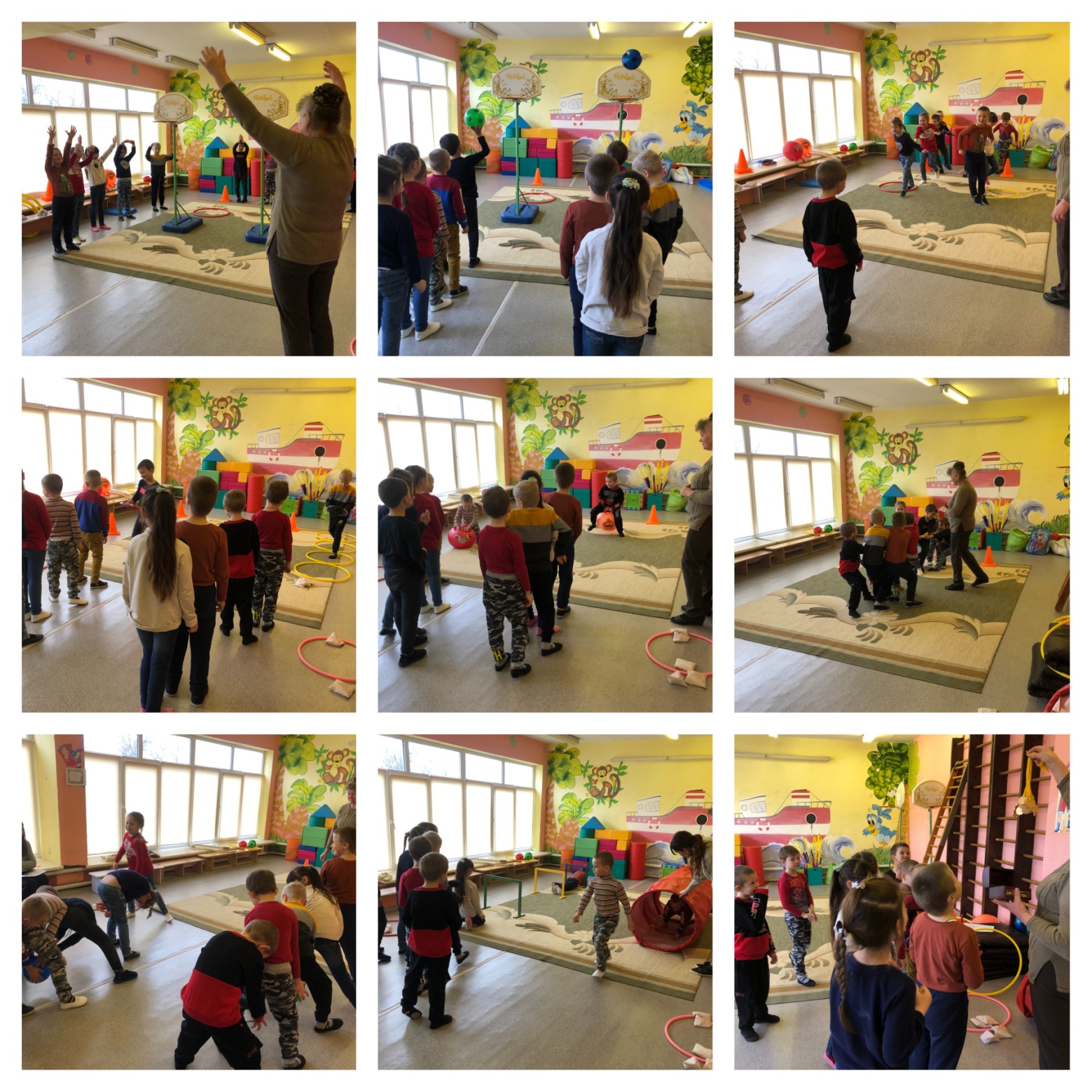 